МУНИЦИПАЛЬНОЕ БЮДЖЕТНОЕ ОБЩЕОБРАЗОВАТЕЛЬНОЕ УЧРЕЖДЕНИЕ«СРЕДНЯЯ ШКОЛА № 44 С УГЛУБЛЕННЫМ ИЗУЧЕНИЕМ ОТДЕЛЬНЫХ ПРЕДМЕТОВ ИМЕНИ КОНСТАНТИНА ДМИТРИЕВИЧА УШИНСКОГО» ПОРЯДОК ОКАЗАНИЯ СОЦИАЛЬНО-ПЕДАГОГИЧЕСКОЙ ПОМОЩИ  В ОБРАЗОВАТЕЛЬНОМ УЧРЕЖДЕНИИ (далее - порядок)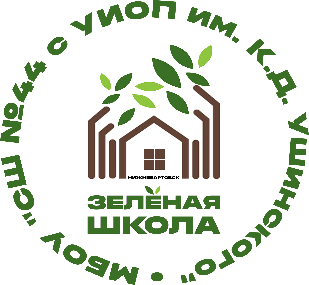 1. Общие положения1.1 Настоящий порядок регламентирует деятельность МБОУ «СШ №44 с УИОП им. К.Д. Ушинского» в части оказания социально-педагогической помощи учащимся, испытывающим трудности в освоении основных образовательных программ, развитии, социальной адаптации, в том числе при реализации адаптированных образовательных программ.1.2 Социально-педагогическая помощь оказывается учащимся, испытывающим трудности в освоении основных образовательных программ, развитии, социальной адаптации, социальными педагогами МБОУ «СШ №44 с УИОП им.К.Д. Ушинского», педагогами-психологами, реализующих образовательную программу.1.3 Основание для оказания социально-педагогической помощи является: - личное обращение к социальному педагогу педагогического работника или родителей (законных представителей) учащихся;- обращение социального педагога, педагога к родителям (законным представителям) учащихся о необходимости оказания социально-педагогической поддержки, проведения коррекционных мероприятий, оказания содействия в семейном воспитании;- заключение психолого-медико-педагогической комиссии;- коллегиальное заключение психолого-педагогического консилиума МБОУ ««СШ №44 с УИОП им. К.Д. Ушинского» (далее ППк);- постановление комиссии по делам несовершеннолетних и защите их прав Администрации города Нижневартовска;- обращение управления Министерства внутренних дел или иного органа/учреждения системы профилактики безнадзорности и правонарушений; - индивидуальная программа реабилитации или абилитации ребенка-инвалида.1.4.	Социально-педагогическая	помощь	оказывается	образовательным учреждением,	в	том	числе     в     рамках     сетевой	формы	реализации образовательных программ, на безвозмездной основе.2. Порядок оказания социально-педагогической помощи в образовательном учреждении2.1. Основные направления оказания социально-педагогической помощи в рамках деятельности центра психолого-педагогической, медицинской и социальной помощи образовательного учреждения:- мониторинг социальной ситуации развития учащихся, испытывающих трудности в освоении основных образовательных программ, развитии, социальной адаптации, в том числе не посещающих и (или) систематически пропускающих	по	неуважительным	причинам	занятия	в общеобразовательных учреждениях;- повышение правовой грамотности учащихся и их родителей (законных представителей);- осуществление мер по социальной защите детей из многодетных, малообеспеченных	семей,	детей,	находящихся	под	опекой (попечительством);- профилактика и коррекция асоциального (девиантного) поведения учащихся;- координация взаимодействия субъектов образовательного процесса.2.2. В целях выявления причин трудностей в обучении, развитии, социальной адаптации, выбора методов, содержания и продолжительности оказания социально-педагогической помощи обучающимся социальным педагогом, педагогом проводится изучение социально-бытовых условий проживания и воспитания ребенка, его социального окружения; социально-педагогическая диагностика, направленная на выявление проблем учащихся. Выбор и использование	профессионального	диагностического	инструментария осуществляется самостоятельно в соответствии                                                  с собственными профессиональными компетенциями.2.3. С целью оказания социально-педагогической помощи социальным педагогом, педагогом организуются:- индивидуальные и (или) групповые профилактические мероприятия с учащимся в соответствии с выявленными проблемами ребенка и его семьи, в том числе включение учащихся в социально-значимую деятельность;-	консультирование	педагогических	работников	образовательного учреждения и родителей (законных представителей) учащихся по вопросам формирования	социальной	компетенции,	возможности	организации внеурочной деятельности, досуга учащихся;-	взаимодействие	с	органами/учреждениями	системы	профилактики безнадзорности и правонарушений несовершеннолетних по вопросам оказания социально-педагогической помощи учащимся. 	2.4. При оказании социально-педагогической помощи образовательным учреждением ведется следующая документация:- списки учащихся, находящихся в социально опасном положении и (или) иной	трудной	жизненной	ситуации;	находящихся	под	опекой (попечительством); обучающихся с девиантным поведением, в том числе состоящих на учете в комиссии по делам несовершеннолетних и защите их прав, в подразделениях по делам несовершеннолетних, на внутришкольном учете; подвергшихся деструктивному психологическому воздействию;	не посещающих или систематически пропускающих по неуважительным причинам занятия в общеобразовательных учреждениях; с ограниченными возможностями здоровья; детей-инвалидов; детей мигрантов;- журнал консультаций социального педагога;- карты индивидуального социально-педагогического сопровождения.	2.5. Рекомендуемый срок хранения документов: весь период обучения учащегося в образовательном учреждении и не менее одного года после его выбытия.	2.6. Результаты работы по оказанию социально-педагогической помощи учащимся, испытывающим трудности в освоении основных образовательных программ, развитии и социальной адаптации, рассматриваются на заседании ППк МБОУ «СШ № 44 с УИОП им.К.Д. Ушинского», на котором принимается решение о прекращении или продолжении оказания социально-педагогической помощи учащемуся.При	необходимости	продолжения	оказания	социально-педагогической помощи	учащемуся        вносятся        изменения	в	индивидуальную профилактическую      программу,	программу     психолого-педагогического сопровождения учащегося.